This page intentionally left blank.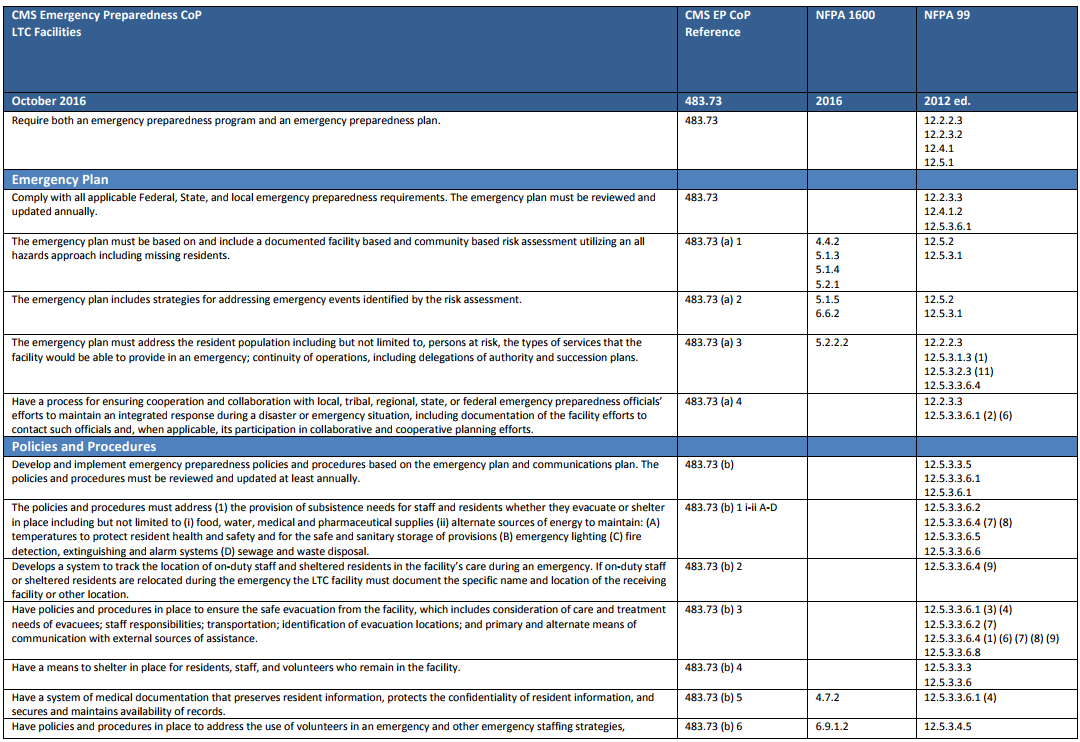 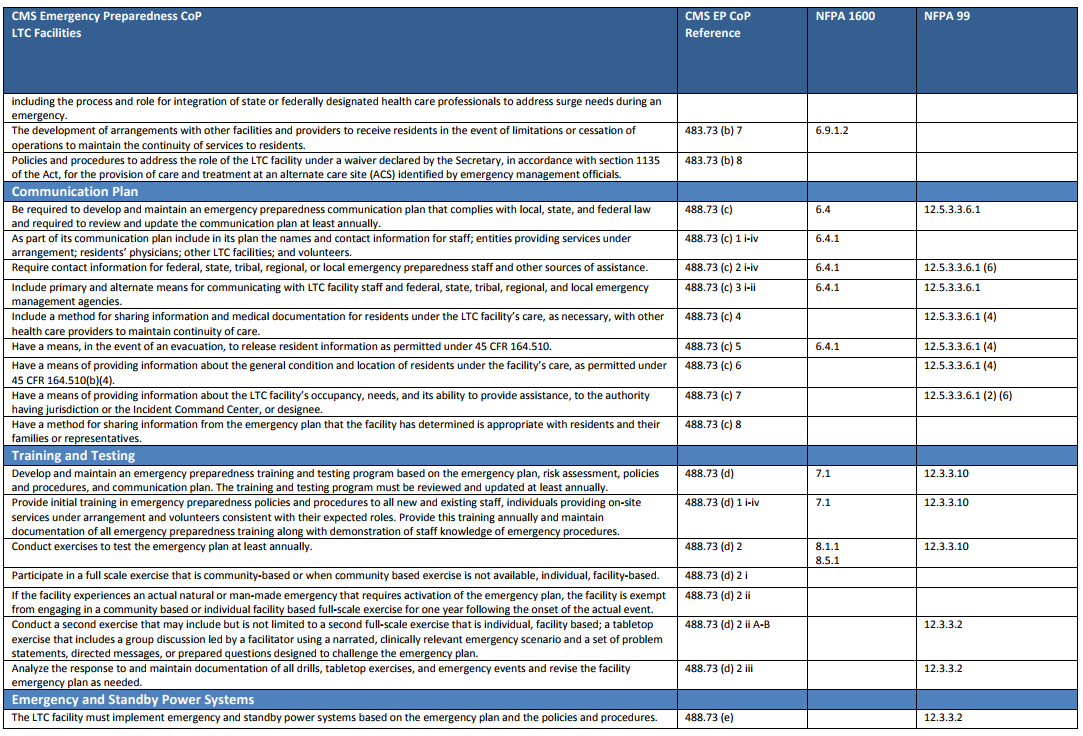 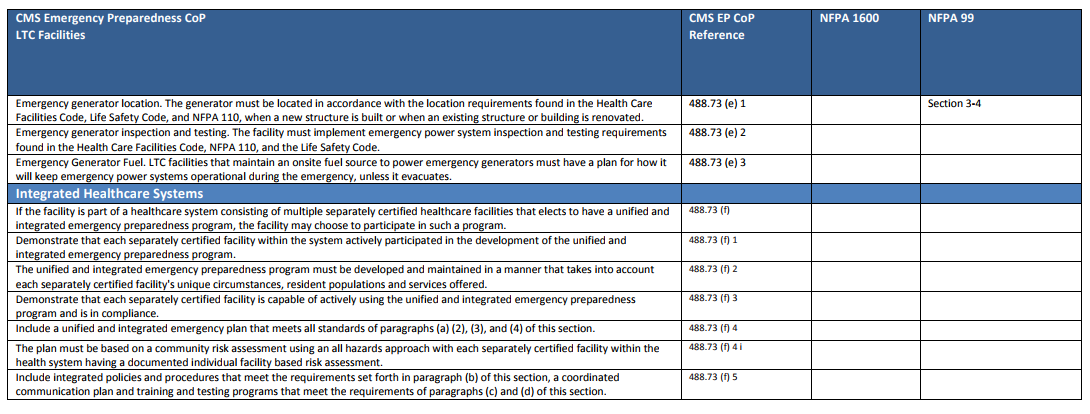 